　　　　　　　　　　　　出前講座申込書　　　　　　　年　　　　　月　　　　日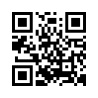 主催団体名称連絡先電話番号※携帯電話可ＦＡＸ番号住　所札幌市　　　　　　区札幌市　　　　　　区札幌市　　　　　　区担当者氏名メールアドレス　　　　　　　　　　　　　　　@　　　　　　　　　　　　　　　@　　　　　　　　　　　　　　　@講座内容を以下より選び、希望の番号をご記入ください。　講座内容を以下より選び、希望の番号をご記入ください。　講座内容を以下より選び、希望の番号をご記入ください。　講座内容を以下より選び、希望の番号をご記入ください。　希望の番号派遣希望日時第1希望日　　　　　月　　　日（　　　）　　　時　　　分　～　　　　時　　　分第2希望日　　　　　月　　　日（　　　）　　　時　　　分　～　　　　時　　　分第3希望日　　　　　月　　　日（　　　）　　　時　　　分　～　　　　時　　　分第1希望の日程の派遣が難しい場合、第2、第3希望日で調整させていただきます。第1希望日　　　　　月　　　日（　　　）　　　時　　　分　～　　　　時　　　分第2希望日　　　　　月　　　日（　　　）　　　時　　　分　～　　　　時　　　分第3希望日　　　　　月　　　日（　　　）　　　時　　　分　～　　　　時　　　分第1希望の日程の派遣が難しい場合、第2、第3希望日で調整させていただきます。第1希望日　　　　　月　　　日（　　　）　　　時　　　分　～　　　　時　　　分第2希望日　　　　　月　　　日（　　　）　　　時　　　分　～　　　　時　　　分第3希望日　　　　　月　　　日（　　　）　　　時　　　分　～　　　　時　　　分第1希望の日程の派遣が難しい場合、第2、第3希望日で調整させていただきます。第1希望日　　　　　月　　　日（　　　）　　　時　　　分　～　　　　時　　　分第2希望日　　　　　月　　　日（　　　）　　　時　　　分　～　　　　時　　　分第3希望日　　　　　月　　　日（　　　）　　　時　　　分　～　　　　時　　　分第1希望の日程の派遣が難しい場合、第2、第3希望日で調整させていただきます。派遣希望場所派遣場所名称派遣希望場所住　所札幌市　　　　　区札幌市　　　　　区札幌市　　　　　区派遣希望場所電話番号駐車場　　あり　・　なし駐車場　　あり　・　なし参加予定人数人　　　（大人　　　　人、　　子ども　　　　人：　　　　　年生）人　　　（大人　　　　人、　　子ども　　　　人：　　　　　年生）人　　　（大人　　　　人、　　子ども　　　　人：　　　　　年生）人　　　（大人　　　　人、　　子ども　　　　人：　　　　　年生）ご要望